ЗАПОРІЗЬКА МІСЬКА РАДАДЕПАРТАМЕНТ ОСВІТИ І НАУКИвул. Незалежної України, 39Б, м. Запоріжжя, 69037тел. (061) 708-24-18, 708-24-09, е-mail: reception.don@zp.gov.ua, код ЄДРПОУ 3757309415.06.2020 № 01.01-21/1350    на № ___________ від ____________Начальникам територіальних відділів освіти							департаменту освіти і науки							Запорізької міської радиПро розміщення інформаціїВідповідно до статті 39 Закону України від 16.01.2020 №463-ІХ «Про повну загальну середню освіту», згідно із Положенням про департамент освіти і науки Запорізької міської ради, затвердженим рішенням Запорізької міської ради від 28.02.2019 № 71 «Про затвердження Положення по департамент освіти і науки Запорізької міської ради», на виконання рішення Запорізької міської ради від 27.05.2020 № 35 «Про затвердження Положення про конкурс на посаду керівника закладу загальної середньої освіти комунальної власності територіальної громади міста Запоріжжя», наказу департаменту освіти і науки Запорізької міської ради від 15.06.2020 № 298к/тр «Про проведення конкурсу на заміщення вакантних посад директорів закладів загальної середньої освіти комунальної власності територіальної громади міста Запоріжжя» необхідно розмістити на сайті територіального відділу освіти та сайтах відповідних закладів освіти оголошення про конкурс на заміщення вакантних посад директорів закладів загальноосвітньої середньої освіти комунальної власності територіальної громади міста Запоріжжя (додаток 1); примірний перелік питань для перевірки знання законодавства у сфері загальної середньої освіти (додаток 2); зразок ситуаційного завдання (додаток 3); критерії оцінювання тестування на знання законодавства України у сфері загальної середньої освіти, ситуаційного завдання та презентації перспективного плану розвитку закладу загальної середньої освіти (додаток 4).Додаток: на 14  арк. в 1 прим.Заступник директора  департаменту-начальник відділу організаційної та кадрової роботи 		                                       О.О.ФурсаЗахарова, 708-24-10Додаток 1Оголошенняпро проведення конкурсу на заміщення вакантних посад директорів закладів загальної середньої освіти комунальної власності територіальної громади міста ЗапоріжжяДепартамент освіти і науки Запорізької міської ради оголошує конкурс на заміщення вакантних посад директорів закладів загальної середньої освіти комунальної власності територіальної громади міста Запоріжжя:		   Додаток  2 ПРИМІРНИЙ ПЕРЕЛІКпитань для перевірки знання законодавства у сфері загальної середньої освіти                  І. Питання для перевірки знання Закону України «Про освіту»  1.  Що входить до системи освіти?  2. Що належить до невід’ємних складників системи освіти?  3.  Хто належить до органів управління у сфері освіти?  4. Які органи влади планують та забезпечують розвиток мережі закладів початкової та базової середньої освіти?  5. Які функції виконує Єдина державна електронна база з питань освіти (ЄДЕБО)?  6. Що належить до обов’язкових складових Єдиної державної електронної бази з питань освіти (ЄДЕБО)?7. Яку автономію держава гарантує закладам освіти?  8. Якими документами визначається обсяг автономії закладів освіти?  9. Які заклади освіти можуть визначати релігійну спрямованість своєї освітньої діяльності?  10. Якими є вимоги до опорного закладу освіти?  11. Які рівні повної загальної середньої освіти особа має право здобувати в закладі освіти (його філії), що найбільш доступний та наближений до її місця проживання?  12. За якої умови юридична особа має статус закладу освіти?  13. У якому статусі може діяти заклад освіти як суб’єкт господарювання?  14. До яких документів заклад освіти зобов’язаний забезпечити відкритий доступ на своєму веб-сайті (у разі його відсутності - на веб-сайті свого засновника)? 15. Які плакати, стенди, листівки, або інші об’єкти забороняється зберігати, розміщувати, розповсюджувати у закладах освіти?16. Хто може бути засновником закладу освіти?17. Кому засновник або уповноважений ним орган (особа) може делегувати окремі свої повноваження?18. Що належить до обов’язків засновника закладу освіти?19. Хто затверджує статут закладу освіти?20. Хто укладає строковий трудовий договір (контракт) з обраним (призначеним) керівником закладу освіти?21. Хто здійснює контроль за фінансово-господарською діяльністю закладу освіти?22.  Якими документами визначаються повноваження (права і обов’язки) та відповідальність керівника закладу освіти?23. Хто здійснює управління закладом освіти?24. Хто представляє заклад освіти у відносинах із державними органами, органами місцевого самоврядування, юридичними та фізичними особами?25. Хто несе відповідальність за освітню, фінансово-господарську та іншу діяльність закладу освіти?26. Хто здійснює контроль за виконанням освітніх програм?27. Хто забезпечує організацію освітнього процесу в закладі освіти?28. Що належить до прав наглядової (піклувальної) ради закладу освіти?29. Хто не може входити до складу наглядової (піклувальної) ради закладу освіти?30. Які органи самоврядування можуть діяти в закладі освіти?31.  Який орган є вищим колегіальним органом громадського самоврядування закладу освіти?32. За чиєю ініціативою	створюються	органи	громадськогосамоврядування в закладі освіти?33. Хто є учасниками освітнього процесу?34. У якому документі закріплені вимоги до компетентностей працівників, що слугують основою для формування професійних кваліфікацій?35. Хто має обов’язок захищати здобувачів освіти під час освітнього процесу від будь-яких форм фізичного та психічного насильства?36. Кому держава гарантує безоплатне забезпечення підручниками (у тому числі електронними), посібниками?37. На яку посадову особу Кабінетом Міністрів України покладається виконання завдань щодо захисту прав у сфері освіти?38. З якою метою утворюються інюпозивно-ресурні центри?39. Що є підставою для утворення інклюзивного класу в закладі освіти?40. Які особи визнаються особами з особливими освітніми потребами?41. Яким шляхом держава здійснює фінансування освіти осіб з особливими освітніми потребами за рахунок коштів державного та місцевих бюджетів?42.У який спосіб забезпечується доступність інформації, відтвореної в документі про освіту, для особи з порушенням зору?43. Кому належить право брати участь у розробленні індивідуальної програми розвитку дитини та/або індивідуального навчального плану?44. Які документи можуть складатися в закладі освіти для забезпечення реалізації індивідуальної освітньої траєкторії здобувана освіти?45. Хто здійснює соціально-педагогічний патронаж у системі освіти?46. Що передбачає «розумне пристосування»?47. Якими є типові ознаки булінгу (цькування)?48. Хто здійснює контроль за виконанням плану заходів, спрямованих на запобігання та протидію булінгу (цькуванню) в закладі освіти?49. Що має зробити педагогічний працівник, який став свідком булінгу (цькування) здобувана освіти?50. Що визначає стандарт освіти?51. На основі якого документа розробляється освітня програма?52. Що містить освітня програма?53. Яка мова є мовою освітнього процесу в закладах освіти?54. Який вид освіти передбачає самоорганізоване здобуття особою певних компетентностей, зокрема під час повсякденної діяльності, пов’язаної з професійною, громадською або іншою діяльністю, родиною чи дозвіллям?55. Які форми здобуття освіти є індивідуальними?56. Хто організовує освітній процес на сімейній (домашній) формі здобуття освіти?57. У який спосіб здійснюється організація навчання здобувачів освіти за мережевою формою здобуття освіти?58. Яка освіта вважається спеціалізованою?59. Яке спрямування профільної середньої освіти передбачає поглиблене вивчення здобувачами освіти окремих предметів з орієнтацією на продовження навчання на вищих рівнях освіти?60. Які компетентності здобувачів загальної середньої освіти належать до ключових?61. Що належить до результатів навчання здобувачів освіти?62. З якого віку, як правило, здобувається початкова освіта?63. Що належить до обов’язків здобувачів освіти?64.Які категорії дітей забезпечуються безоплатним гарячим харчуванням у державних і комунальних закладах освіти?65.Що належить до обов’язків батьків здобувачів освіти?66. Що включає академічна свобода педагогічного працівника?67. Що включає в себе робочий час педагогічного працівника?68. Що передбачає професійний розвиток педагогічних працівників?69. Хто обирає вид, форму та суб’єкта підвищення кваліфікації?70.У який спосіб педагогічна (вчена) рада закладу освіти забезпечує організацію підвищення кваліфікації педагогічних (науково-педагогічних) працівників?71. Хто в закладі освіти розподіляє кошти на підвищення кваліфікації педагогічних працівників?72.За якої умови результати підвищення кваліфікації в закладі освіти не потребують окремого визнання і підтвердження?73. Хто визнає результати підвищення кваліфікації педагогічного працівника у суб’єктів освітньої діяльності, які не мають ліцензії на підвищення кваліфікації (акредитованої освітньої програми)?74. За рахунок яких коштів здійснюється фінансування здобуття повної загальної середньої освіти?75.За рахунок яких коштів не можуть фінансуватися суб’єкти освітньої діяльності?76. Хто має право затверджувати переліки платних освітніх та інших послуг, що не увійшли до переліку, затвердженого Кабінетом Міністрів України?77. Що лежить в основі формули, згідно з якою визначається порядок розподілу освітньої субвенції між місцевими бюджетами?78. Ким затверджуються схеми посадових окладів (ставок заробітної плати) педагогічних працівників державних і комунальних закладів освіти?79. Де можуть розміщувати тимчасово вільні кошти державні та комунальні заклади освіти?80. За кошти якого бюджету забезпечуються підвезенням до закладу освіти й у зворотному напрямку здобувані загальної середньої освіти, які проживають у сільській місцевості і потребують підвезення?81. За рахунок яких джерел може здійснюватися оплата праці педагогічних працівників?82. На скільки підвищується посадовий оклад педагогічного працівника кожної наступної кваліфікаційної категорії?83. Якою є щомісячна надбавка педагогічним працівникам за вислугу років понад 10 років?84. Яким є розмір щомісячної доплати педагогічному працівнику, який пройшов сертифікацію?85. У якому розмірі держава забезпечує виплату щорічної грошової винагороди педагогічним працівникам за сумлінну працю, зразкове виконання покладених на них обов’язків?86. Який розмір заробітку зберігається за педагогічним працівником у разі захворювання, яке тимчасово унеможливлює виконання ним посадових обов’язків?87. В якому розмірі держава забезпечує виплату педагогічним працівникам допомоги на оздоровлення при наданні щорічної відпустки?88. Що означає «якість освіти»?89. Що означає «якість освітньої діяльності»?90. Що може включати система забезпечення якості в закладах освіти (внутрішня система забезпечення якості освіти)?91. Що належить до системи зовнішнього забезпечення якості освіти?92. За чиїм запитом здійснюється громадська акредитація закладу освіти?93. Хто має право ініціювати проведення інституційного аудиту у позаплановому порядку?94. Хто проводить внутрішній моніторинг якості освіти?95. Яка періодичність проходження атестації педагогічним працівником?96. У якому випадку зараховується проходження атестації педагогічним працівником (без проведення самої процедури атестації)?97. Що вважається порушенням академічної доброчесності?98.  Хто здійснює державний нагляд (контроль) у сфері освіти?99. Хто акредитує громадські фахові об’єднання та інших юридичних осіб, що здійснюють незалежне оцінювання якості освіти та освітньої діяльності закладів освіти (крім закладів вищої освіти)?100. Що належить до прав суб’єктів громадського нагляду (контролю)?II. Питання для перевірки знання Закону України «Про повну загальну середню освіту»1. Що належить до системи загальної середньої освіти?2. На яких рівнях здобувається повна загальна середня освіта?3. Якою є тривалість здобуття профільної середньої освіти?4. Що таке «цикл освітнього процесу»?5. Які роки навчання охоплює адаптаційний період базової середньої освіти?6. В якому циклі базової середньої освіти організовується базове предметне навчання?7. Як заклади освіти можуть забезпечувати здобуття повної загальної середньої освіти?8. Який структурний підрозділ закладу загальної середньої освіти забезпечує проживання та утримання учнів?9. За якими закладами загальної середньої освіти не закріплюється територія обслуговування?10. Які заклади загальної середньої освіти забезпечують здобуття освіти особою, яка перебуває на стаціонарному лікуванні в закладі охорони здоров’я?11. Який тип закладу забезпечує здобуття загальної середньої освіти для осіб з особливими освітніми потребами, зумовленими складними порушеннями розвитку?12. Який тип закладу забезпечує здобуття базової середньої освіти?13. Що належить до установчих документів закладу загальної середньої освіти?14. В яких містах можуть діяти комунальні ліцеї?15. За якої умови допускаються реорганізація та ліквідація закладів загальної середньої освіти у сільській місцевості?16. Які внутрішні структурні підрозділи можуть функціонувати у складі закладів загальної середньої освіти?17. В яких випадках підлягає переоформленню ліцензія закладу загальної середньої освіти?18. Якими є форми державного нагляду (контролю) у сфері загальної середньої освіти?19. З якою періодичністю проводиться інституційний аудит закладу загальної середньої освіти?20. Скільки років є чинним сертифікат, що засвідчує успішні результати громадської акредитації закладу загальної середньої освіти?21. Які умови в закладі загальної середньої освіти свідчать про створення безпечного освітнього середовища?22. Хто приймає рішення про утворення, реорганізацію, ліквідацію чи перепрофілювання (зміну типу) закладу загальної середньої освіти?23. Хто зобов’язаний забезпечити учням можливість продовжити навчання на відповідному рівні освіти у разі реорганізації чи ліквідації закладу загальної середньої освіти?24. Хто схвалює стратегію розвитку закладу загальної середньої освіти і річний план роботи?25. За якої умови підвезення учнів і педагогічних працівників до закладу загальної середньої освіти та у зворотному напрямку може здійснюватися не шкільними автобусами, а іншим транспортом?26. Що може бути підставою для дострокового звільнення керівника закладу загальної середньої освіти?27. Який строк укладається трудовий договір з особою, яка призначається на посаду керівника закладу загальної середньої освіти вперше?28. Хто затверджує посадові інструкції працівників закладу загальної середньої освіти?29. Яка особа не може обіймати посаду керівника закладу загальної середньої освіти?30. Хто здійснює управління закладом загальної середньої освіти?31. Хто визначає посадові обов’язки працівників закладу загальної середньої освіти?32. На кого покладається відповідальність за організацію харчування учнів у закладах загальної середньої освіти?33. За якої умови засідання педагогічної ради закладу загальної середньої освіти є правомочним?34. Що належить до повноважень загальних зборів трудового колективу?35. 3 якою періодичністю скликаються загальні збори трудовогоколективу закладу загальної середньої освіти?36. Що належить до прав органів учнівського самоврядування?37. Якими є вимоги до осіб, які приймаються на посади педагогічних працівників?38. Що належить до обов’язків педагогічних працівників?39. Яких принципів зобов’язані дотримуватися педагогічні працівники у відносинах з учнями та їх батьками?40. Що вимагається від особи, яка не має досвіду педагогічної діяльності та приймаються на посаду педагогічного працівника?41. Які заходи може передбачати педагогічна інтернатура?42. У який спосіб керівник закладу загальної середньої освіти мотивує педагогічних працівників до виконання обов’язків педагога-наставника?43. Якими є наслідки для педагогічних працівників, стосовно яких встановлено факт порушення академічної доброчесності?44. Якою є норма педагогічного навантаження вчителя на одну тарифну ставку?45. Яким є розмір доплати педагогічному працівнику за проведення позакласної роботи з учнями?46.  Яким є розмір педагогічного навантаження асистента вчителя в закладі загальної середньої освіти?47. Хто затверджує розподіл педагогічного навантаження в закладі загальної середньої освіти?48. За яких умов допускається перерозподіл педагогічного навантаження протягом навчального року?49. Хто може бути асистентом учня?50. На що спрямовується не менше 10 відсотків загальної кількості годин для підвищення кваліфікації педагогічного працівника, що оплачується за рахунок коштів державного та місцевих бюджетів?51. Що відбувається за результатами атестації педагогічного працівника?52. Якою є мінімальна тривалість навчального року?53. Хто визначає структуру і тривалість навчального року, навчального тижня, навчального дня, занять, відпочинку між ними?54.  Якою є мінімальна тривалість безперервної навчальної діяльності учнів закладів загальної середньої освіти для 2-4 років навчання?55. Якою є мінімальна тривалість канікул у закладах загальної середньої освіти протягом навчального року?56. Хто визначає режим роботи закладу загальної середньої освіти?57. З якою періодичністю переглядаються державні стандарти загальної середньої освіти?58. Хто приймає рішення про використання закладом загальної середньої освіти освітньої програми?59. Хто затверджує освітню програму, розроблену не на основі типової освітньої програми?60. Яким документом визначається перелік навчальних предметів (інтегрованих курсів), що вивчаються державною мовою і мовою національної меншини?61. Яким документом визначається перелік обов’язкових і вибіркових навчальних предметів (інтегрованих курсів), кількість навчальних годин на тиждень для конкретного закладу освіти?62. Що визначає модельна навчальна програма?63. Що є підставою для залучення до реалізації освітньої програми міжшкільного ресурсного центру?64. На підставі яких документів реалізується індивідуальна освітня траєкторія учня?65. За якими формами може здобуватися повна загальна середня освіта?66. В якому випадку складається індивідуальний навчальний план учня, який здобуває освіту за сімейною (домашньою) формою?67. В який спосіб здійснюється визнання результатів навчання, що були здобуті учнем шляхом неформальної або інформальної освіти?68. Якими є основні види оцінювання результатів навчання учнів?69. За якої умови заклад загальної середньої освіти може запровадити власну шкалу оцінювання результатів навчання учнів?70. В якому випадку оцінювання результатів навчання учня може проводитися достроково?71. В який період учень, який не має результатів річного оцінювання таУабо державної підсумкової атестації, може пройти таке оцінювання та/або атестацію?72. Який документ видається учневі щороку при переведенні його на наступний рік навчання?73. Для чого здійснюється державна підсумкова атестація?74.З яких предметів обов’язково складається державна підсумкова атестація?75. В якій формі проходять державну підсумкову атестацію учні, які завершують здобуття профільної середньої освіти?76. За якої умови заклади освіти можуть видавати документи про загальну середню освіту?77. Хто виготовляє свідоцтва про початкову, базову середню та повну загальну середню освіту (їх бланки)?78. За чиїм рішенням здійснюється залучення інших осіб, які є не педагогічними працівниками, до участі в освітньому процесі закладу загальної середньої освіти (для проведення навчальних занять, семінарів тощо)?79. За яких умов учні мають право на отримання додаткових індивідуальних або групових консультацій, занять?80. Які діти обов’язково зараховуються до комунального закладу освіти для здобуття початкової та базової середньої освіти?81. Що забороняється здійснювати при зарахуванні дітей до закладу освіти для здобуття початкової освіти?82. В якому випадку може не проводитися конкурс при зарахуванні дітей для здобуття профільної середньої освіти до державних, комунальних і корпоративних закладів освіти?83. Якою є мінімальна наповнюваність класу державного, комунального закладу загальної середньої освіти?84. Якою може бути максимальна кількість учнів, які здобувають початкову освіту, у класі державного, комунального закладу освіти?85. Якою є гранична наповнюваність класів-комплектів у початковій школі?86. Які вимоги встановлено для поділу класу на групи (в державному, комунальному закладі загальної середньої освіти)?87. Хто розподіляє учнів між класами (групами)?88. Як може бути забезпечено здобуття освіти учнями, якщо їх кількість не дозволяє утворити клас?89. За якої умови в закладі загальної середньої освіти створюється спеціальний клас?90. Що є підставою для утворення групи подовженого дня в закладі загальної середньої освіти?91. За рахунок яких коштів здійснюється оплата праці вихователів груп подовженого дня в комунальних закладах освіти?92. За якої умови дозволяється залучати учнів, які не досягли повноліття, до участі у заходах, організованих громадськими об’єднаннями?93. За якої умови батьки учнів мають право бути присутніми на навчальних заняттях своїх дітей?94. Якими документами визначаються види та форми заохочення та відзначення учнів у закладі загальної середньої освіти?95. Хто приймає рішення про заохочення (відзначення) учня?96.На що спрямовується виховний процес у закладі загальної середньої освіти?97. Яке право гарантується особам, які належать до корінних народів або національних меншин України, під час здобуття повної загальної середньої освіти?98. На підставі чого визначається потреба учня з особливими освітніми потребами в індивідуальній програмі розвитку, індивідуальному навчальному плані?99. Що визначає індивідуальна програма розвитку?100. Ким розглядається питання спроможності закладу освіти забезпечити реалізацію індивідуальної освітньої траєкторії учня?	                          Додаток 3 ЗРАЗОКситуаційного завданняДиректор комунальної школи від громадянина України О. отримав запит про надання публічної інформації, а саме – інформації про нарахування працівникам школи премії в квітні-травні цього навчального року із зазначенням прізвищ і суми премії та копії відповідних наказів. Директор школи через 30 днів відмовив в наданні запитуваної інформації, посилаючись на те, що це є конфіденційною інформацією, яка не підлягає розголошенню. Чи відповідають вимогам чинного законодавства України дії директора школи? Свою відповідь обґрунтуйте.             Додаток 4Критерії оцінюваннятестування на знання законодавства України у сфері загальної середньої освіти, ситуаційного завдання та презентації перспективного плану розвитку закладу загальної середньої освіти на конкурс на посаду керівника закладу загальної середньої освітиІ. Тестування.Тестування містить 50 тестових завдань, які формуються із загального переліку питань, що містить  200 питань.Кожне тестове завдання передбачає чотири варіанти відповідей, лише одне з яких є правильним.Тестування проходить письмово не більше 60 хвилин у присутності членів комісії або спостерегачів. Після закінчення часу, відведеного на складання тестування, проводиться перевірка та виставляються бали, а саме:2 бали – кандидатам, які відповіли правильно на 46-50 тестових завдань;1,5 бали – кандидатам, які відповіли правильно на 41-45 тестових завдань;1 бал – кандидатам, які відповіли правильно на 31-40 тестових завдань;0,5 балів – кандидатам, які відповіли правильно на 26-30 тестових завдань;0 балів - кандидатам, які відповіли правильно на 0-25 тестових завдань.Кандидати, які під час тестування отримали 0 балів не допускаються до вирішення письмового ситуаційного завдання та вважаються такими, що не пройшли конкурс.ІІ. Ситуаційні завдання.Розв’язання ситуаційних завдань проводиться з метою з’ясування спроможності кандидатів використовувати свої знання та досвід під час виконання посадових обов’язків шляхом оцінки відповідності професійної компетентності та професійних знань кандидата встановленим вимогам, зокрема на знання спеціального законодавства, що пов’язані із завданнями та змістом роботи на посаді директора закладу загальної середньої освіти.Ситуаційне завдання вирішується письмово державною мовою не більше 30 хвилин.Кандидат обирає одне із запропонованих варіантів ситуаційних завдань шляхом витягування його під час проведення конкурсного відбору.Під час оцінювання професійної компетентності кандидатів за результатами розв’язання ситуаційного завдання за кожною окремою вимогою виставляються такі бали:2 бали – кандидатам, професійна компетентність яких відповідає вимозі та які виявили глибокі знання, уміння, компетенції, необхідні для ефективного виконання посадових обов’язків;1 бал – кандидатам, професійна компетентність яких відповідає вимозі в обсязі, мінімально достатньому для виконання посадових обов’язків;0 балів – кандидатам, професійна компетентність яких не відповідає вимозі.Визначення результатів розв’язання ситуаційних завдань здійснюється кожним членом конкурсної комісії індивідуально. Остаточною оцінкою у балах за розв’язання ситуаційного завдання є середнє арифметичне значення індивідуальних оцінок членів конкурсної комісії.Кандидати, які під час розв’язання ситуаційного завдання отримали середній бал 0,5 або нижче вважаються такими, що не пройшли конкурс. Такі кандидати не допускаються до чергового етапу конкурсу.Підбиття підсумків тестування та вирішення ситуаційного завдання здійснюється шляхом додавання балів за тестування кандидатів, допущених до вирішення ситуаційного завдання, та балів за вирішення ситуаційного завдання. ІІІ. Презентація перспективного плану розвитку закладу загальної середньої освітиКожен кандидат публічно та відкрито презентує державною мовою перспективний план розвитку закладу загальної середньої освіти. Виступ повинен тривати не більше 15 хвилин.Для оцінювання результату публічної та відкритої презентації перспективного плану розвитку закладу загальної середньої освіти використовується така система:2 бали виставляється кандидатам, які в перспективному плані повністю розкрили всі напрямки роботи закладу освіти;  1 бал виставляється кандидатам, які частково розкрили перспективи розвитку закладу освіти;  0 балів виставляється кандидатам, які не окреслили перспективи розвитку закладу освіти.Визначення результатів презентації перспективного плану розвитку закладу загальної середньої освіти здійснюється кожним членом конкурсної комісії індивідуально. Остаточною оцінкою у балах за презентацію перспективного плану розвитку закладу загальної середньої освіти є середнє арифметичне значення індивідуальних оцінок членів конкурсної комісії.Кандидати, які під час проведення публічної та відкритої презентації перспективного плану розвитку закладу загальної середньої освіти отримали середній бал 0,5 або нижче вважаються такими, що не пройшли конкурсний відбір.Загальна кількість балів кандидата визначається шляхом додавання  балів,  виставлених  кожному кандидату за результатами  оцінювання перевірки знання законодавства, розв’язання ситуаційних завдань та  презентації.Рейтинг кандидата, який успішно пройшов конкурс, залежить від загальної кількості набраних ним балів.Першим за рейтингом та переможцем конкурсу є кандидат, який набрав найбільшу загальну кількість балів.У разі набрання кандидатами однакової кількості балів визначення переможця здійснюється відкритим  голосуванням членів комісії. У разі рівного розподілу голосів під час відкритого голосування вирішальним у визначенні переможця є голос голови конкурсної комісії або заступника голови конкурсної комісії ( у разі відсутності голови конкурсної комісії).Найменування та місце знаходження  закладуВознесенівський район:Запорізька загальноосвітньої школи І-ІІІ ступенів №20 екологічного профілю Запорізької міської ради Запорізької областіМісце знаходження: вул. Шевченка, 49,  м.  Запоріжжя, 69091Найменування та місце знаходження  закладуЗапорізька суспільно-гуманітарна гімназія № 27 Запорізької міської ради Запорізької областіМісце знаходження: бул. Центральний, 15а, м.Запоріжжя, 69000Найменування та місце знаходження  закладуЗапорізька гімназія № 28 Запорізької міської ради Запорізької областіМісце знаходження: вул. Лермонтова, 16,  м.  Запоріжжя, 69035Найменування та місце знаходження  закладуЗапорізька загальноосвітня школа І-ІІІ ступенів №39 Запорізької міської ради Запорізької областіМісце знаходження: вул. О.Матросова, 16,  м.  Запоріжжя, 69057Найменування та місце знаходження  закладуЗапорізька загальноосвітня школа І-ІІІ ступенів №41 Запорізької міської ради Запорізької областіМісце знаходження: вул. Миру,6,  м.  Запоріжжя, 69037Найменування та місце знаходження  закладуЗапорізька загальноосвітня школа І-ІІІ ступенів №58 Запорізької міської ради Запорізької областіМісце знаходження: вул. Поточна, 7,  м.  Запоріжжя, 69001Найменування та місце знаходження  закладуЗапорізька гімназія №71 з поглибленим вивченням іноземної мови Запорізької міської ради Запорізької областіМісце знаходження: вул. Маяковського, 8, м. Запоріжжя, 69035Найменування та місце знаходження  закладуЗапорізька спеціалізована школа І-ІІІ ступенів №72 з поглибленим вивченням хімії та біології Запорізької міської ради Запорізької областіМісце знаходження: вул. Лермонтова, 21,  м.  Запоріжжя, 69005Найменування та місце знаходження  закладуЗапорізька загальноосвітня школа І-ІІІ ступенів «Основа» Запорізької міської ради Запорізької областіМісце знаходження: вул. Я.Новицького,9,  м.  Запоріжжя, 69035Найменування та місце знаходження  закладуЗапорізька загальноосвітня школа І-ІІІ ступенів №78 Запорізької міської ради Запорізької областіМісце знаходження: бул. Центральний, 12а,  м.  Запоріжжя, 69000Найменування та місце знаходження  закладуЗапорізький класичний ліцей Запорізької міської ради Запорізької областіМісце знаходження: вул. Правди, 23,  м.  Запоріжжя, 69035Найменування та місце знаходження  закладуЗапорізька загальноосвітня школа І-ІІІ ступенів №94 Запорізької міської ради Запорізької областіМісце знаходження: вул. Яценка,3а,  м.  Запоріжжя, 69057Найменування та місце знаходження  закладуЗапорізький ліцей «Логос» Запорізької міської ради Запорізької областівул. Рекордна, 27а, м.  Запоріжжя, 69035; Місце знаходження: вул. Перемоги, 69а,  м.  Запоріжжя, 69035Найменування та місце знаходження  закладуЗапорізька гімназія «Контакт» Запорізької міської ради Запорізької областіМісце знаходження: вул. Сєдова, 1В, м. Запоріжжя, 69035;вул. Патріотична, 78А, м. Запоріжжя, 69005;Найменування та місце знаходження  закладуЗапорізька єврейська  гімназія «ОРТ-Алєф» Запорізької міської ради Запорізької областіМісце знаходження: вул. Маяковського,14, м. Запоріжжя, 69035;вул. Сталеварів, 21Б, м. Запоріжжя, 69035Найменування та місце знаходження  закладуЗапорізькмй навчально-виховний комплекс «Запорізька Січ» військово-спортивного профілю Запорізької міської ради Запорізької областіМісце знаходження: вул. Січі, 3, м. Запоріжжя, 69017Найменування та місце знаходження  закладуДніпровський район:Запорізька загальноосвітня школа І-ІІІ ступенів №22 Запорізької міської ради Запорізької областіМісце знаходження: вул.Трегубова, 18,  м.  Запоріжжя, 69041Найменування та місце знаходження  закладуЗапорізька загальноосвітня школа І-ІІІ ступенів №29 Запорізької міської ради Запорізької областіМісце знаходження: вул. Академіка Александрова,7,  м.  Запоріжжя, 69093Найменування та місце знаходження  закладуЗапорізька спеціалізована школа І-ІІІ ступенів №59 з поглибленим вивченням англійської мови Запорізької міської ради Запорізької областіМісце знаходження: вул. Сергія Синенка,10,  м.  Запоріжжя, 69041Найменування та місце знаходження  закладуЗапорізька загальноосвітня школа І-ІІІ ступенів №61 Запорізької міської ради Запорізької областіМісце знаходження: вул. Братська,15,  м.  Запоріжжя, 69065Найменування та місце знаходження  закладуЗапорізький багатопрофільний ліцей № 62 Запорізької міської ради Запорізької областіМісце знаходження: вул. Незалежної України, 9,  м.  Запоріжжя, 69065Найменування та місце знаходження  закладуЗапорізька загальноосвітня школа І-ІІІ ступенів №66 Запорізької міської ради Запорізької областіМісце знаходження: вул. Рекордна,1,  м.  Запоріжжя, 69032Найменування та місце знаходження  закладуЗапорізька загальноосвітня школа І-ІІІ ступенів №69 Запорізької міської ради Запорізької областіМісце знаходження: вул. Ладозька,2,  м.  Запоріжжя, 69096Найменування та місце знаходження  закладуЗапорізька загальноосвітня школа І-ІІІ ступенів №73 Запорізької міської ради Запорізької областіМісце знаходження: вул. Дудикіна, 16а  м.  Запоріжжя, 69065Найменування та місце знаходження  закладуЗапорізька загальноосвітня школа І-ІІІ ступенів №81 Запорізької міської ради Запорізької областіМісце знаходження: вул. Істоміна,18,  м.  Запоріжжя, 69078Найменування та місце знаходження  закладуЗапорізька загальноосвітня школа І-ІІІ ступенів №86 Запорізької міської ради Запорізької областіМісце знаходження: вул. Дегтярьова, 5б,  м.  Запоріжжя, 69093Найменування та місце знаходження  закладуЗапорізька загальноосвітня школа І-ІІІ ступенів №89 Запорізької міської ради Запорізької областіМісце знаходження: вул. Михайлова, 15,  м.  Запоріжжя, 69065Найменування та місце знаходження  закладуЗапорізька спеціалізована школа І-ІІІ ступенів №100 Запорізької міської ради Запорізької областіМісце знаходження: вул. Ладозька, 2а,  м.  Запоріжжя, 69096Найменування та місце знаходження  закладуЗапорізька загальноосвітня школа І-ІІІ ступенів №104 Запорізької міської ради Запорізької областіМісце знаходження: вул. Сергія Синенка,65в,  м.  Запоріжжя, 69041Найменування та місце знаходження  закладуЗапорізький навчально-виховний комплекс «Еврика» Запорізької міської ради Запорізької областіМісце знаходження: вул. Дудикіна, 22а,  м.  Запоріжжя, 69065Найменування та місце знаходження  закладуЗаводський район:Запорізький навчально-виховний комплекс «Барвінок» Запорізької міської ради Запорізької областіМісце знаходження: вул. Історична,67а,  м.  Запоріжжя, 69009Найменування та місце знаходження  закладуЗапорізький навчально-виховний комбінат № 13 Запорізької міської ради Запорізької областіМісце знаходження: вул.Селищна,18  м.  Запоріжжя, 69046Найменування та місце знаходження  закладуЗапорізька загальноосвітня школа І-ІІІ ступенів №21 Запорізької міської ради Запорізької областіМісце знаходження: вул. Машинна, 117,  м.  Запоріжжя, 69021Найменування та місце знаходження  закладуЗапорізька загальноосвітня школа І-ІІІ ступенів №33 Запорізької міської ради Запорізької областіМісце знаходження: вул. Ніжинська,40  м.  Запоріжжя, 69067Найменування та місце знаходження  закладуЗапорізька загальноосвітня школа І-ІІІ ступенів №36 Запорізької міської ради Запорізької областіМісце знаходження: вул. Билкіна,12  м.  Запоріжжя, 69034Найменування та місце знаходження  закладуЗапорізька гімназія № 46 Запорізької міської ради Запорізької областіМісце знаходження: вул. Павлокічкаська,29,  м.  Запоріжжя, 69009Найменування та місце знаходження  закладуЗапорізька гімназія № 47 Запорізької міської ради Запорізької областіМісце знаходження: вул. Павлокічкаська,9,  м.  Запоріжжя, 69106Найменування та місце знаходження  закладуЗапорізька загальноосвітня школа І-ІІІ ступенів №54 Запорізької міської ради Запорізької областіМісце знаходження: вул. Соснова,24,  м.  Запоріжжя, 69067Найменування та місце знаходження  закладуЗапорізький навчально-виховний комплекс № 67 Запорізької міської ради Запорізької областіМісце знаходження: вул. Радіаторна, 26,  м.  Запоріжжя, 69067Найменування та місце знаходження  закладуЗапорізька загальноосвітня школа І-ІІІ ступенів №75 Запорізької міської ради Запорізької областіМісце знаходження: вул. Історична,92,  м.  Запоріжжя, 69009Найменування та місце знаходження  закладуЗапорізька загальноосвітня школа І-ІІІ ступенів №85 Запорізької міської ради Запорізької областіМісце знаходження: провул. Економічний,5,  м.  Запоріжжя, 69021Найменування та місце знаходження  закладуКомунарський район:Запорізька спеціалізована  школа з поглибленим вивченням іноземної мови №7 Запорізької міської ради Запорізької областіМісце знаходження: вул. Північнокільцева,21,  м.  Запоріжжя, 69194Найменування та місце знаходження  закладуЗапорізька загальноосвітня школа І-ІІІ ступенів №38 Запорізької міської ради Запорізької областіМісце знаходження: вул. Парамонова,7-а,  м.  Запоріжжя, 69059Найменування та місце знаходження  закладуЗапорізький навчально-виховний комплекс № 70 Запорізької міської ради Запорізької областіМісце знаходження: вул. Снайперська,1,  м.  Запоріжжя, 69067Найменування та місце знаходження  закладуЗапорізька загальноосвітня школа І-ІІІ ступенів №80 Запорізької міської ради Запорізької областіМісце знаходження: вул. Магара,5а  м.  Запоріжжя, 69059Найменування та місце знаходження  закладуЗапорізька загальноосвітня школа І-ІІІ ступенів №84 Запорізької міської ради Запорізької областіМісце знаходження: вул. Північнокільцева, 21,  м.  Запоріжжя, 69059Найменування та місце знаходження  закладуЗапорізька загальноосвітня школа І-ІІІ ступенів №88 Запорізької міської ради Запорізької областіМісце знаходження: вул. Музична,2,  м.  Запоріжжя, 69083Найменування та місце знаходження  закладуЗапорізька загальноосвітня школа І-ІІІ ступенів №97 Запорізької міської ради Запорізької областіМісце знаходження: пр.40-річчя Перемоги,27,  м.  Запоріжжя, 69118Найменування та місце знаходження  закладуЗапорізька загальноосвітня школа І-ІІІ ступенів №103 Запорізької міської ради Запорізької областіМісце знаходження: вул. Новокузнецька,18-а,  м.  Запоріжжя, 69118Найменування та місце знаходження  закладуЗапорізька гімназія № 107 Запорізької міської ради Запорізької областіМісце знаходження: пр.40-річчя Перемоги,59,  м.  Запоріжжя, 69118Найменування та місце знаходження  закладуЗапорізький навчально-виховний оздоровчий комплекс №110 Запорізької міської ради Запорізької областіМісце знаходження: вул. Стешенка, 19,  м.  Запоріжжя, 69118Найменування та місце знаходження  закладуОлександрівський район:Запорізька загальноосвітня школа І-ІІІ ступенів №1 імені Т.Г.Шевченка Запорізької міської ради Запорізької областіМісце знаходження: вул. Шкільна,1 ,  м.  Запоріжжя, 69095Найменування та місце знаходження  закладуЗапорізька загальноосвітня школа І-ІІІ ступенів №3 Запорізької міської ради Запорізької областіМісце знаходження: вул.Фортечна,55 ,  м.  Запоріжжя, 69095Найменування та місце знаходження  закладуЗапорізька загальноосвітня школа І-ІІІ ступенів №15 Запорізької міської ради Запорізької областіМісце знаходження: вул. Фортечна,68,  м.  Запоріжжя, 69095Найменування та місце знаходження  закладуЗапорізький ліцей № 105 Запорізької міської ради Запорізької областіМісце знаходження: вул. Запорізька, 13а,  м.  Запоріжжя, 69095Найменування та місце знаходження  закладуЗапорізька вечірня школа ІІ-ІІІ ступенів №12 Запорізької міської ради Запорізької областіМісце знаходження: вул. Українська,59,  м.  Запоріжжя, 69095Найменування та місце знаходження  закладуЗапорізький технічний ліцей Запорізької міської ради Запорізької областіМісце знаходження: вул. Залізнична/Інститутська,11/2,  м.  Запоріжжя, 69095Найменування та місце знаходження  закладуЗапорізький Академічний ліцей Запорізької міської ради Запорізької областіМісце знаходження: вул. Гоголя, 155,  м.  Запоріжжя, 69095Найменування та місце знаходження  закладуХортицький район:Запорізька загальноосвітня школа І-ІІІ ступенів №24 Запорізької міської ради Запорізької областіМісце знаходження: вул. Василя Сергієнка, 12, м.  Запоріжжя, 69097Найменування та місце знаходження  закладуЗапорізька загальноосвітня школа І-ІІІ ступенів №45 Запорізької міської ради Запорізької областіМісце знаходження: пр. Ювілейний,30а,  м.  Запоріжжя, 69076Найменування та місце знаходження  закладуЗапорізька загальноосвітня школа І-ІІІ ступенів №49 Запорізької міської ради Запорізької областіМісце знаходження: вул. Світла,16а,  м.  Запоріжжя, 69097Найменування та місце знаходження  закладуЗапорізька загальноосвітня школа І-ІІІ ступенів №91 Запорізької міської ради Запорізької областіМісце знаходження: вул. Лахтінська, 6а,  м.  Запоріжжя, 69076Найменування та місце знаходження  закладуЗапорізький багатопрофільний ліцей № 99 Запорізької міської ради Запорізької областіМісце знаходження: вул. Героїв 93-ї бригади,13а,  м.  Запоріжжя, 69114Найменування та місце знаходження  закладуЗапорізький загальноосвітній  багатопрофільний навчально-виховний комплекс № 106  Запорізької міської ради Запорізької областіМісце знаходження: вул. Рубана,9,  м.  Запоріжжя, 69124Найменування та місце знаходження  закладуЗапорізький загальноосвітній навчально-виховний комплекс №108  Запорізької міської ради Запорізької областіМісце знаходження: вул. Дорошенка, 1,  м.  Запоріжжя, 69124Найменування та місце знаходження  закладуЗапорізький навчально-виховний комплекс «Гармонія-плюс» Запорізької міської ради Запорізької областіМісце знаходження: вул.  Новгородська,26-а,  м.  Запоріжжя, 69114Найменування та місце знаходження  закладуШевченківський район:Запорізька загальноосвітня школа І-ІІІ ступенів №12 Запорізької міської ради Запорізької областіМісце знаходження: пр. Моторобудівників,60,  м.  Запоріжжя, 69068Найменування та місце знаходження  закладуЗапорізька спеціалізована школа фізичної культури І-ІІІ ступенів №18 Запорізької міської ради Запорізької областіМісце знаходження: вул. Вороніхіна, 8а,  м.  Запоріжжя, 69068Найменування та місце знаходження  закладуЗапорізький навчально-виховний комплекс №19 Запорізької міської ради Запорізької областіМісце знаходження: вул.  Військбуд,13,  м.  Запоріжжя, 69013Найменування та місце знаходження  закладуЗапорізький ліцей № 34 Запорізької міської ради Запорізької областіМісце знаходження: вул.  Богдана Завади,8,  м.  Запоріжжя, 69120Найменування та місце знаходження  закладуЗапорізький навчально-виховний комплекс №42 Запорізької міської ради Запорізької областіМісце знаходження: вул.  Шевченка,277-а,  м.  Запоріжжя, 69007Найменування та місце знаходження  закладуЗапорізька загальноосвітня школа І-ІІ ступенів №53 Запорізької міської ради Запорізької областіМісце знаходження: вул. Шевченка, 123,  м.  Запоріжжя, 69039Найменування та місце знаходження  закладуЗапорізька загальноосвітня школа І-ІІІ ступенів №55 Запорізької міської ради Запорізької областіМісце знаходження: вул. Передатна,17а,  м.  Запоріжжя, 69026Найменування та місце знаходження  закладуЗапорізький навчально-виховний комплекс №60 Запорізької міської ради Запорізької областіМісце знаходження: вул.  Героїв 55-ої бригади, 27,  м.  Запоріжжя, 69068Найменування та місце знаходження  закладуЗапорізький навчально-виховний комплекс №63 Запорізької міської ради Запорізької областіМісце знаходження: вул.  Пархоменка,12а,  м.  Запоріжжя, 69071Найменування та місце знаходження  закладуЗапорізький навчально-виховний комплекс №64 Запорізької міської ради Запорізької областіМісце знаходження: вул.  Молочна,36,  м.  Запоріжжя, 69060Найменування та місце знаходження  закладуЗапорізька загальноосвітня школа І-ІІІ ступенів №65 Запорізької міської ради Запорізької областіМісце знаходження: пр.  Моторобудівників,26,  м.  Запоріжжя, 69068Найменування та місце знаходження  закладуЗапорізький навчально-виховний комплекс №68 Запорізької міської ради Запорізької областіМісце знаходження: вул. Харчова,35,  м.  Запоріжжя, 69014Найменування та місце знаходження  закладуЗапорізька загальноосвітня школа І-ІІІ ступенів №77 Запорізької міської ради Запорізької областіМісце знаходження: вул. Памірська,91,  м.  Запоріжжя, 69081Найменування та місце знаходження  закладуЗапорізький академічний ліцей «Вибір» Запорізької міської ради Запорізької областіМісце знаходження: вул. Пархоменка, 19,  м.  Запоріжжя, 69071Найменування та місце знаходження  закладуЗапорізький багатопрофільний ліцей «Перспектива» Запорізької міської ради Запорізької областіМісце знаходження: вул. Героїв 55-ї бригади, 3б,  м.  Запоріжжя, 69068Найменування та місце знаходження  закладуЗапорізький навчально-виховний комплекс І ступеня «Світанок» Запорізької міської ради Запорізької областіМісце знаходження: вул. Фортечна, 92а,  м.  Запоріжжя, 69068Найменування посади та умови праціДиректор закладу загальної середньої освіти комунальної власності територіальної громади міста Запоріжжя.Посадовий оклад, надбавки, доплати та премії встановлюються згідно з трудовим договором, відповідно до Постанови Кабінету Міністрів України від 30.08.2002 №1298 «Про оплату праці працівників на основі Єдиної тарифної сітки розрядів і коефіцієнтів з оплати праці працівників установ, закладів та організацій окремих галузей бюджетної сфери»; Постанови Кабінету Міністрів України від 19.05.1999 №859 «Про умови і розміри оплати праці керівників підприємств, заснованих на державній, комунальній власності, та об’єднань державних підприємств»; наказу Міністерства освіти України від 26.09.2005 №557 «Про впорядкування умов оплати праці та затвердження схем тарифних розрядів працівників навчальних закладів, установ освіти та наукових установ».Кваліфікаційні вимоги до керівника закладу відповідно до Закону України «Про повну загальну середню освіту»Посаду директора закладу загальної середньої освіти комунальної власності територіальної громади міста Запоріжжя може обіймати особа, яка є громадянином України, вільно володіє державною мовою, має вищу освіту ступеня  не нижче магістра (спеціаліста),  стаж педагогічної та/або науково-педагогічної роботи не менше трьох років (крім керівників приватних, корпоративних закладів освіти), організаторські здібності, стан фізичного і психічного здоров’я, що не перешкоджає виконанню професійних обов’язків, пройшла конкурсний відбір та визнана переможцем конкурсу.Перелік, кінцевий строк і місце подання документів для участі у конкурсіОсоба, яка претендує на зайняття вакантної посади директора закладу загальної середньої освіти особисто подає такі документи:- заяву про участь у конкурсі з наданням згоди на обробку персональних даних відповідно до Закону України «Про захист персональних даних»;- автобіографію та/або резюме (за вибором учасника конкурсу);- копію паспорта громадянина України;- копію документа про вищу освіту (з додатком, що є його невід’ємною частиною) не нижче освітнього ступеня магістра (спеціаліста);- документ, що підтверджує вільне володіння державною мовою;- копію трудової книжки чи інших документів, що підтверджують стаж педагогічної (науково-педагогічної)  роботи не менше трьох років на день їх подання (крімприватних та корпоративних закладів освіти);- довідку про відсутність судимості;- довідку про проходження попереднього (періодичного) психіатричного огляду;- мотиваційний лист, складений у довільній формі.Особа може надати інші документи, що підтверджують її професійні та/або моральні якості.Документи подаються особисто (або уповноваженою згідно з довіреністю особою).Документи приймаються протягом 20 календарних днів від дня розміщення оголошення на сайті Запорізької міської ради у приміщенні територіальних відділів освіти:- Вознесенівського району департаменту освіти і науки Запорізької міської ради  за адресою: пр. Маяковського,4, м. Запоріжжя, 69035; - Дніпровського району департаменту освіти і науки Запорізької міської ради  за адресою: вул. Бородінська, 1-А, м. Запоріжжя, 69096;- Заводського району департаменту освіти і науки Запорізької міської ради  за адресою: вул. Радіаторна, 49, м. Запоріжжя, 69067;- Комунарського району департаменту освіти і науки Запорізької міської ради  за адресою: вул. Степова,17, м. Запоріжжя, 69027;- Олександрівського району департаменту освіти і науки Запорізької міської ради  за адресою: вул. Поштова,64, м. Запоріжжя, 69095;- Хортицького району департаменту освіти і науки Запорізької міської ради  за адресою: вул. Задніпровська, 48-А, м. Запоріжжя, 69076;- Шевченківського району департаменту освіти і науки Запорізької міської ради  за адресою: вул. Чарівна, 145-А, м. Запоріжжя, 69071.Дата та місце початку конкурсного відбору, етапи його проведення та тривалістьКонкурсний відбір починається  з 27.07.2020  та складається з наступних етапів:- перевірка на знання законодавства у сфері загальної середньої освіти, зокрема законів України «Про освіт», «Про повну загальну середню освіту» та інших нормативно-правових актів у сфері загальної середньої освіти,  що відбувається шляхом тестування,  яка відбудеться  27.07.2020 у приміщенні Позашкільного навчального закладу «Міський Палац дитячої та юнацької творчості» Запорізької міської ради Запорізької області за адресою: пл. Запорізька, 1, м. Запоріжжя;- перевірка професійних компетентностей шляхом письмового виконання ситуаційного завдання, яка відбудеться 29.07.2020 у приміщенні Позашкільного навчального закладу «Міський Палац дитячої та юнацької творчості» Запорізької міської ради Запорізької області за адресою: пл. Запорізька, 1, м. Запоріжжя;- публічна та відкрита презентація державною мовою  перспективного плану розвитку закладу загальної середньої освіти, а також надання відповідей на запитання членів конкурсної комісії в межах змісту конкурсного випробування, яка відбудеться у приміщенні Позашкільного навчального закладу «Міський Палац дитячої та юнацької творчості» Запорізької міської ради Запорізької області за адресою пл. Запорізька, 1, м. Запоріжжя:03.08.2020 – для Вознесенівського району;04.08.2020 – для Дніпровського району;05.08.2020 – для Заводського району;06.08.2020 – для Комунарського району;07.08.2020 – для Олександрівського району;10.08.2020 – для Хортицького району;11.08.2020 – для Шевченківського району.Прізвище та ім’я, номер телефону та адреса електронної пошти особи,  уповноваженої надавати інформацію про конкурс та приймати документи для участі у конкурсіДіденко Руслана Михайлівна - головний спеціаліст територіального відділу освіти Вознесенівського району департаменту освіти і науки Запорізької міської ради, т.226-29-08; e-mail: tvo.vozn@zp.gov.ua;Каплан Світлана Володимирівна -головний спеціаліст територіального відділу  освіти Дніпровського району департаменту освіти і науки Запорізької міської ради, т.224-88-51, е-mail: tvo.dnipr@zp.gov.ua;Романіченко Лілія Сергіївна - головний спеціаліст територіального відділу  освіти Заводського району департаменту освіти і науки Запорізької міської ради, т.239-73-74, е-mail: tvo.zavod@zp.gov.ua;Ємельянова Катерина Олегівна - головний спеціаліст територіального відділу  освіти Комунарського району департаменту освіти і науки Запорізької міської ради, т.222-30-64, е-mail: tvo.kom@zp.gov.ua;Борисенко Ольга Ігорівна - головний спеціаліст територіального відділу освіти Олександрівського району департаменту освіти і науки Запорізької міської ради, т.226-05-72,  е-mail: tvo.olex@zp.gov.ua;Ізбицька Олена Вікторівна - головний спеціаліст територіального відділу  освіти Хортицького району департаменту освіти і науки Запорізької міської ради, т.286-26-14, е-mail: tvo.hort@zp.gov.ua;Кузнецов Артем Сергійович - головний спеціаліст територіального відділу освіти Шевченківського району департаменту освіти і науки Запорізької міської ради, т.286-23-21, е-mail: tvo.shev@zp.gov.ua.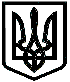 